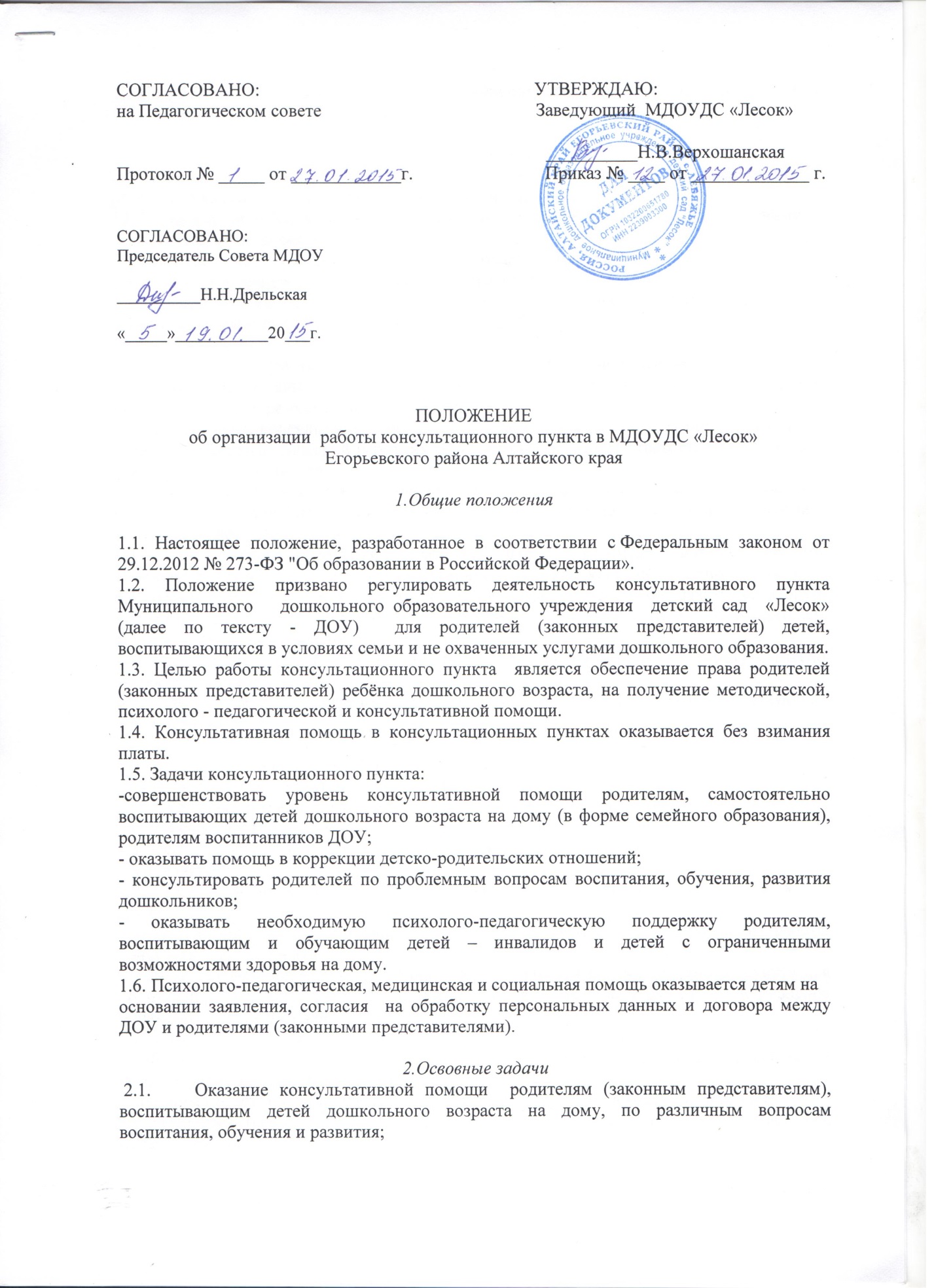 2.2.Содействие в социализации детей дошкольного возраста, не посещающих дошкольные образовательные учреждения.3.Основные функции 2.1. Разъяснение основных направлений дошкольного образования на современном этапе, роли семьи как первого социального института детства.2.2. Оказание помощи в преодолении трудностей коррекционной работы с детьми с ограниченными возможностями здоровья.2.3. Оказание практической помощи в работе с одаренными детьми.2.4. Консультирование по содержанию программ дошкольного образования2.5. Проведение мастер классов и практикумов по оказанию помощи в  реализации основных образовательных областей программы ДОУ.4. Организация деятельности консультационного пункта4.1. Работа консультационного пункта организуется  на основании приказа руководителя  муниципального образовательного учреждения.4.2. Деятельность консультационного пункта организует руководитель образовательного учреждения и педагогический работник, назначенный приказом ответственным за работу консультационного пункта.4.3. В состав консультационного пункта входят специалисты ДОУ, педагоги, работающие в группе кратковременного пребывания детей, психологи и др. педагоги по усмотрению образовательного учреждения.4.4. ДОУ может использовать сетевую формы взаимодействия с другими образовательными организациями при организации работы  консультационного пункта.4.5. Прием граждан организуется как по устной, так и письменной заявке, во вторую половину дня, в соответствии с графиком, утвержденным руководителем образовательного учреждения.4.6. Специалисты консультационного пункта  ведут просветительскую работу согласно запросам родителей.4.7. Для обеспечения деятельности консультационного пункта ведётся следующая документация: приказ об открытии консультационного пункта;положение о консультационном пункте;план работы консультационного пункта;журнал регистрации заявлений родителей (законных представителей);график работы консультационного пункта. 4.8.Часы работы консультационного пункта определяются графиком работы специалистов.4.9. Старший воспитатель  организует работу  консультативного пункта в ДОУ, в том числе: - обеспечивает работу специалистов ДОУ в соответствии с графиком работы консультативного пункта;  - определяет функциональные обязанности специалистов консультативного  пункта для родителей (законных представителей) детей, не посещающих дошкольное образовательное учреждение; - осуществляет учет работы специалистов консультативного пункта; - обеспечивает дополнительное информирование населения на сайте Учреждения о графике работы  консультативного пункта;  - назначает ответственных педагогов за подготовку материалов консультирования; 4.10.Непосредственную работу с семьей осуществляют специалисты (учитель-логопед, педагог-психолог, старший воспитатель).5 . Основное содержание деятельности консультативного пункта. 5.1. Организация психолого-педагогической помощи родителям (законным представителям)   строится на основе интеграции деятельности специалистов ДОУ: педагога-психолога, учителя-логопеда, старшего воспитателя. 5.2. Консультирование родителей (законных представителей) детей, не посещающих ДОУ, может проводиться одним или несколькими специалистами одновременно. 5.3. Количество специалистов, привлеченных к работе на  консультативном пункте, определяется штатным расписанием ДОУ. 5.4. Работа с родителями (законными представителями), воспитывающими детей дошкольного возраста на дому, в учреждении проводится в различных формах: групповых, подгрупповых, индивидуальных.6. Делопроизводство6.1 Перечень документации: журнал учета работы консультативного пункта психолого-педагогической помощи семьям, воспитывающим детей дошкольного возраста на дому специалистами ДОУ. журнал регистрации родителей (законных представителей), посещающих консультативный пункт ДОУ.